CONTROL DE MATERIAS PRIMAS. TRAZABILIDAD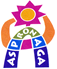 	* Indicar Apto (A), si está bien         No Apto, (N.A.), si presenta alteraciones                                                FECHAMATERIA PRIMALOTE/ALBARANCONDICIONESA             N.A.CONDICIONESA             N.A.PROVEEDORFIRMA RESPONSABLE